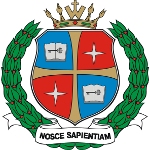 ЧЕРКАСЬКИЙ НАЦІОНАЛЬНИЙ УНІВЕРСИТЕТІМЕНІ БОГДАНА ХМЕЛЬНИЦЬКОГОНАВЧАЛЬНО-НАУКОВИЙ ІНСТИТУТ ПЕДАГОГІЧНОЇ ОСВІТИ, СОЦІАЛЬНОЇ РОБОТИ І МИСТЕЦТВАКАФЕДРА ОБРАЗОТВОРЧОГО ТА ДЕКОРАТИВНО-ПРИКЛАДНОГО МИСТЕЦТВАІНФОРМАЦІЙНИЙ ЛИСТШановні студенти, аспіранти, викладачі!Запрошуємо Вас взяти участь у V Всеукраїнській науковій конференції«ТРАДИЦІЇ ТА НОВІТНІ ТЕХНОЛОГІЇ У РОЗВИТКУ СУЧАСНОГО МИСТЕЦТВА»яка відбудеться 30 листопада 2018 рокуМета проведення заходу – визначити умови та застосування сучасних інноваційних технологій у розвитку мистецтва та взаємозв’язку викладача і студента в особистісно-професійному зростанні.ОСНОВНІ ПИТАННЯ, ЩО ПРОПОНУЮТЬСЯ ДЛЯ ОБГОВОРЕННЯ:Вплив сучасних тенденцій мистецтва на реалізацію митця як особистості Актуальні проблеми в образотворчому мистецтві та дизайніВизначення ролі традицій у розвитку образотворчого мистецтва та дизайнуСучасний художній процес та соціокультурні пріоритети сьогоденняПсихолого-педагогічні засади ефективної організації навчальної та наукової діяльності студента у вищому навчальному закладіМІСЦЕ ПРОВЕДЕННЯ:м. Черкаси, вул. Остафія Дашкевича, 24, Черкаський національний університет імені Богдана Хмельницького, корп. № 4, ауд. 368 кафедра образотворчого та декоративно-прикладного мистецтва (зупинка «Драматичний театр» та «Площа соборна»).Робочі мови конференції – українська, російська.Форма участі – заочна.Для участі у конференції просимо надіслати до 26 листопада 2018 року на електронну адресу poluden23@gmail.com (у окремих файлах з назвами на кшталт: Петренко_тези, Петренко_заявка, Петренко_квитанція):заявка для участі у конференції (бланк заявки додається);текст тез (3 сторінки), оформлені відповідно до вимог (інформація додається);відскановану (сфотографовану) копію квитанції про сплату вартості тез.ОргвнесокДля участі у конференції та розміщення тези в електронному збірнику необхідно сплатити оргвнесок у розмірі 80 грн. (входить оплата за розміщення матеріалів на сайті, верстка збірника, редагування текстів, друк сертифікату) або друк тези у збірнику необхідно сплатити оргвнесок 
у розмірі 150 грн. (входить оплата за отримання збірника конференції, верстка збірника, редагування текстів, друк сертифікату).РеквізитиОргвнесок перераховується на картку Приватбанку 5169 3600 0357 4757 (одержувач – Полудень Лілія Іванівна; призначення платежу – поповнення рахунку Полудень Л. І.). Під час внесення готівки, платники мають обов’язково зазначити прізвище учасника конференції.Телефони для довідок:  +38 093 774 23 04, +38 097 336 09 33 Полудень Лілія ІванівнаЕлектронний збірник матеріалів буде розміщений на web-сторінці за адресою: http://conf.artka.ck.ua через 14 днів після дати проведення конференції Окремим файлом подати відомості про автора та заявку на участь у конференції за зразком:ЗАЯВКА НА УЧАСТЬу V Всеукраїнській науковій конференції«Традиції та новітні технології у розвитку сучасного мистецтва»яка відбудеться 30 листопада 2018 року.Вимоги до оформлення тез доповідей:Обсяг: 3 сторінки. Стандарти: кегль , міжрядковий інтервал – 1,5, абзацний відступ – 
1 см, всі поля – , шрифт – Тimes New Roman.Зразок оформлення тез:Лілія Полудень,кандидат педагогічних наук, старший викладач кафедри образотворчого та декоративно-прикладного мистецтва Черкаського національного університету імені Богдана Хмельницького, 
м. ЧеркасиІННОВАЦІЙНІ ТЕХНОЛОГІЇ В СУЧАСНОМУ ДИЗАЙНІтекст тезСписок використаних джерел (2-3 найменування)Редактори залишають за собою право не публікувати матеріал, який не відповідаєтематиці конференції. Відповідальність за зміст публікації повністю несуть її автор (автори).ПЕРЕДЗВОНІТЬ І ПЕРЕКОНАЙТЕСЯ, ЧИ ОТРИМАВ ОРГКОМІТЕТ ВАШІ ТЕЗИ!!!Прізвище, ім’я, по батькові доповідачаНауковий ступінь, вчене звання, посада (статус)Прізвище, ім’я, по батькові наукового керівника (науковий ступінь, вчене звання, посада)Місце роботи/ навчання (повністю: установа, підрозділ); курс (для студентів)Електронна адреса Домашня адреса (з поштовим індексом)Контактні телефони Мета участі у конференції:(вибрати необхідне)- розміщення тези в електронному збірнику- друк тези у збірникуНазва доповідіПримітка1. Коцур В. П. Україна : історичні події та факти. Переяслав-Хмельницький : Книги-ХХІ, 2005. 144 с. 2. Левчук К. І. Громадські організації в сучасній Україні (історіографія проблеми) // Наук. записки Вінницького держ. пед. ун-ту імені М. Коцюбинського. Сер. Історія. Вінниця, 2000. Вип. 2. С. 262–268. 